SPF FINANCES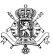 Secteur TVADECLARATION MODIFICATIVE D'UNE IDENTIFICATION A LA TVA(formulaire 604 B)ATTENTIONToute entreprise (personne physique ou morale) qui est assujettie et identifiée à la TVA en Belgique est tenue d'informer directement l'Administration TVA de certaines modifications intervenues dans ses données d'identification à la TVA, à savoir :modifications de coordonnées spécifiquement requises à des fins TVA (v. cadre II);modifications dans son activité soumise à la TVA affectant son droit à déduction (v. cadre III);changements des données concernant le numéro de compte pour les restitutions TVA (v. cadre IV).Ces modifications doivent être déclarées au moyen du présent formulaire qui doit être déposé :auprès de l'office de contrôle de la TVA dont elle relève;dans un délai d'un mois à compter du moment où la (les) modification(s) est (sont) intervenue(s).Cette démarche peut être accomplie par l'entreprise elle-même ou par une tierce personne dûmentmandatée.Si l'entreprise éprouve des difficultés à remplir ce formulaire, elle peut toujours s'adresser à l'office de contrôle de la TVA précité qui lui fournira les renseignements nécessaires.Les entreprises commerciales et artisanales qui sont établies en Belgique peuvent également avoir recours à cette fin aux services d'un guichet d'entreprises agréé de leur choix.CADRE RESERVE A L'ADMINISTRATIONCode de l'office de contrôle de la TVA où la déclaration modificative est introduite : déclaration reçue le :Encodée le : Observations :CADRE IV - MODIFICATIONS OU PREMIERE COMMUNICATION DU NUMERO DE COMPTE POUR LES RESTITUTIONS TVA- Données du numéro de compte actuel qui a été communiqué à l'Administration de la TVA et qui est modifié conformément au point IV B.BIC :	IBAN :au nom de :Numéro d'entreprise : Nom- Modification des données sous le point IV A ou première communication du numéro de compte pour les restitutions de TVA à l'Administration de la TVA.A l'avenir les restitutions constatés de la TVA doivent être versés sur le numéro de compte :BIC :	IBAN :au nom de :Numéro d'entreprise : NomRue	N°	BoîteLocalité	Code postalPaysTéléphone	FaxCourrielCADRE I - DESIGNATION DE L'ENTREPRISENUMERO D'ENTREPRISE :A. Pour les personnes physiquesNom et prénom(s) :B.  Pour les personnes morales et les sociétés/associations sans personnalité juridiqueDénomination sociale :CADRE II - MODIFICATIONS DES COORDONNEES TVAA. Assujettis établis en Belgique  -  Adresse du siège administratif principalLe siège administratif principal situé à (indiquer pays, code postal et localité) :- est transféré à l'adresse suivante :Rue	N°	BoîteLocalité	Code postalPaysTéléphone	FaxCourriel- à partir du (date d'effet) :B.1.  Assujettis NON établis en Belgique, et identifiés à la TVA via représentant responsableLa dénomination et / ou l'adresse (biffer la mention inutile) du représentant responsable en Belgique sont modifiées comme suit :Numéro d'entreprise :Nom et prénom ou dénomination sociale :Coordonnées complètes :Rue	N°	BoîteLocalité	Code postalTéléphone	FaxCourriel- à partir du (date d'effet) :B.2.  Assujettis NON établis en Belgique, avec identification directe à la TVAL'adresse de communication en Belgique des livres et documents a été modifiée comme suit : Rue	N°	BoîteLocalité	Code postalTéléphone	FaxCourriel- à partir du (date d'effet) :CADRE III - MODIFICATIONS DE L'ACTIVITE TVAAttention !Seules les modifications d'activité(s) qui ont des conséquences sur le droit à déduction doivent être déclarées sous les points A et/ou B.A. L'assujetti exerce une (des) nouvelle(s) activité(s) TVA.Décrire précisément la (les) nouvelle(s) activité(s), indiquer la date effective du commencement et préciser s'il s'agit d'une activité principale (P) our secondaire (S).Description	Date début	P ou S ?B. L'assujetti a cessé une (des) activité(s) TVA (sans cesser totalement toute activité TVA).Décrire précisément la (les) activité(s) cessée(s), indiquer la date effective de cessation et préciser s'il s'agissait d'une activité principale (P) ou secondaire (S).Description	Date fin	P ou S ?Si la (les) activité(s) cessée(s) a (ont) cédée(s) dans le cadre d'une cession d'une branche d'activité, indiquer :la date à laquelle la branche d'activité a été cédée :l'identité du cessionnaire :Numéro d'entreprise :S'il ne possède pas de numéro d'entreprise :Nom et prénom ou dénomination sociale :Coordonnées complètes :Rue	N°	BoîteLocalité	Code postalPaysTéléphone	FaxCourrielD. Les modifications mentionnées ci-avant ont pour conséquence que l'entreprise :D réalisera exclusivement des opérations autres que celles visées à l'article 44 du Code de la TVA qui n'ouvrent aucun droit à déduction (elle devient assujetti ordinaire avec droit à déduction total pour l'ensemble de son activité économique TVA);D OU réalisera en partie des opérations visées à l'article 44 du Code de la TVA qui n'ouvrent aucun droit à déduction et en partie d'autres opérations qui, elles, ouvrent un droit à déduction (elle devient assujetti mixte avec droit à déduction partiel);D OU réalisera exclusivement des opérations visées à l'article 44 du Code de la TVA qui n'ouvrent aucun droit à déduction (elle devient assujetti exempté sans droit à déduction pour l'ensemble de son activité économique TVA);et ce, à partir du (date d'effet) :CADRE V - DATE, SIGNATURE ET IDENTITE DU DECLARANTDate :	Signature :Nom et prénom : Qualité :Si le déclarant est une personne étrangère à l'entreprise :Numéro d'entreprise du déclarant :Si le déclarant ne possède pas de numéro d'entreprise :Nom et prénom ou dénomination sociale :Coordonnées complètes :Rue	N°	BoîteLocalité	Code postalPaysTéléphone	FaxCourriel